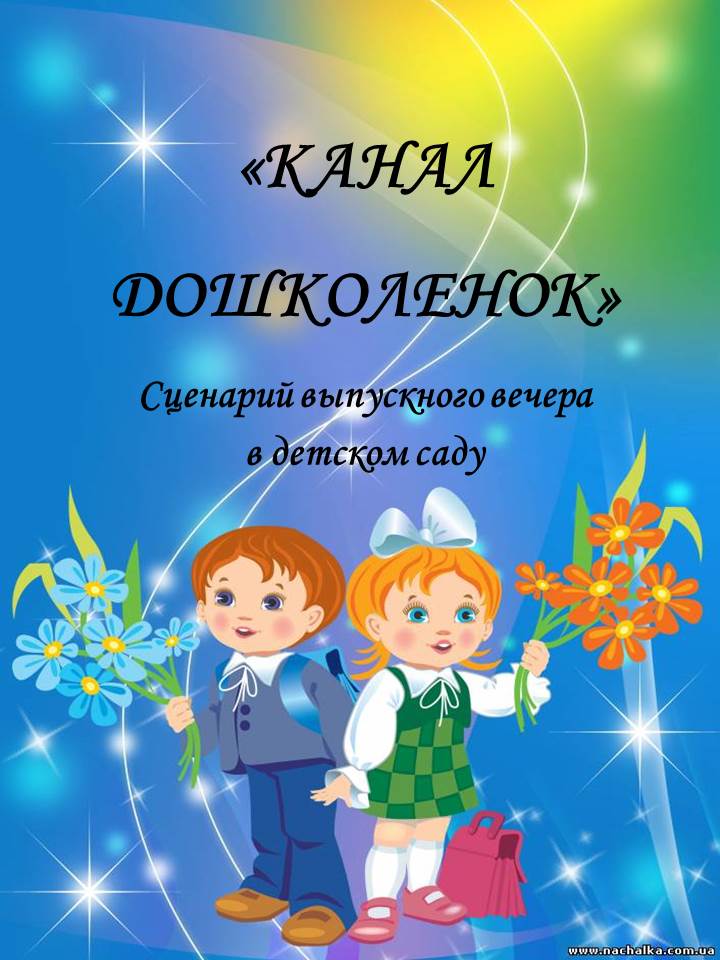 Звучат фанфары, на экране заставка «ВЫПУСК 2018»выходят ведущие1 Ведущая: Снова в нашем зале нет пустого места,2 Ведущая:Это значит долгожданный праздник, но какой?1 Ведущая: Если снова от улыбок и от песен тесно,
2 Ведущая:Это значит в нашем зале праздник -Вместе:  Выпускной!1 Ведущая: Для вас дети навсегда остаются малышами.2 Ведущая:А для нас они сегодня – выпускники!                      1 Ведущая:Встречайте, самые веселые  и неповторимые выпускники 2018 года 2 Ведущая:Самого лучшего и неповторимого детского сада «Аленушка».♫ Вход детей с шарами на песню «Воздушный шарик»1 Ведущая:Сегодня в нашем светлом залеМы вместе собрались в последний раз…2 Ведущая:Здесь будет море радостиИ капелька печали…Вместе: Выпускники уходят в 1-й класс!Богдан:Что о саде говорить?Хорошо здесь было жить.Нас встречал как дом роднойЛетом, осенью, зимой!Эти стены нас сдружили,Дали радость и тепло.Мы считаем, в самом деле,С садом нам так повезлоЖдан: Немало будет праздников у нас:Весна и осень, дни рожденья, ёлки…А этот – самый первый выпускной –  В душе у нас останется надолго!Женя В.: С любовью воспитатели родныеПомашут вслед своим выпускникам.За нас не бойтесь, мы уже большиеИ за заботу благодарны вам!Алеша: А к вам придут такие же мальчишки.И девочки, с косичками и без...Вы будете опять читать им книжкиИ тайны открывать земных чудес!Есения З.: Прощай, наш детский сад! Тебя с любовьюЕщё мы будем долго вспоминать.Всё впереди у нас, но только малышамиНам больше никогда уже не стать! Песня  “Детский сад не грусти»1 Ведущая:Да, в самом деле: очень-очень скоро.Для всех для вас откроет двери школа,
И на пороге встретит вас учитель…
Что на душе у вас? Хоть в двух словах скажите!Есения М.:Волнуюсь я чуть-чуть, и все же очень рада,
Ведь в тихий час мне больше спать не надо,
За парту сяду я, и многое узнаю….
Мне нравится, что я уже большая!
Аристарх:Конечно, в школе будет интересно,
Ведь школа – удивительное место!
Научимся читать, писать в тетрадках,
Я думаю, что будет все в порядке!Ксюша:А у меня в глазах, как будто бы соринка:
Вот-вот покатится горошинкой слезинка,
И в школу хочется, и с садиком расстаться.… Так тяжело!..Кирилл:Не надо огорчаться!
Мы будем в школе хорошо учиться,
Чтоб нами можно было бы гордиться,
А садик наш, конечно, не забудем!
И в гости заходить конечно будем! Песня_________________________ (на фоне песни презентация «Первоклашки» )1Ведущая:  Праздник начался прекрасно! Дети вы со мной согласны?Дети: Да!1Ведущая: Что же дальше мне скажите, по секрету  расскажите,Как мы будем выступать и гостей здесь развлекать?Выходят двое детейГоша: Все мы любим без сомненья передачи на ТВ:МУЛЬТКАНАЛ, канал КУЛЬТУРА и конечно КАРУСЕЛЬ.Телевизор — это что-то! Все увидеть можно в нем -Боевик крутой,  мультфильмы, и, конечно же, футбол.Савелий: Есть идея «супер» у меняКанал откроем свой друзья.Станем телезвездами, ребята,А канал назовем  «Дошколята»Телевизор мы включаем -Программу телепередач начинаем.Каждый из  выпускниковТелеведущим стать готов.Заставка 1 - Телеканал «Дошколята» представляет1Ведущая:Итак, с чего же мы начнем?Дети: Покажем новости о празднике своемЗаставка – НовостиКорреспондент:  Главной новостью сегодняшнего дня является праздник в подготовительной группе детского сада «Аленушка», посвящённый выпуску детей в школу. Мы находимся на месте события в музыкальном зале детского сада «Аленушка». Здесь собрались выпускники, их родители и многочисленные родственники. Мне удалось взять интервью у некоторых выпускников.Подходит к выпускникуКорреспондент: Мне  хотелось бы узнать, как теперь вас называть,И куда же из «Аленушки»  вас всех будут выпускать?Артем:Был вчера еще только ребенок,
Ничего не поделаешь тут.
Называли меня - дошколенок,
А теперь первоклашкой зовут.Выпускают меня из «Аленушки»В эту взрослую трудную жизньТак хотелось быть просто ребенкомА теперь нужно школьником быть.Корреспондент:Ну а вы, что хотите сказать, нашим зрителям, что рассказать.Слава:Мальчишеское братство не рушимоМы в будущее смотрим веселейВ большую жизнь, тревожную, мужскуюУходят капитаны кораблей.Вика:Ну,  а я буду учиться, обещаю не ленитьсяПотому, как подрасту, стать ученой я хочуИ компьютер изучить, с математикой дружитьГеографией владеть чтоб мир весь посмотреть!Мирослава: Я ж хочу артисткой статьЧтоб на сцене выступатьЧтоб цветы всегда дарилиОбо мне лишь говорили,Чтоб в кино меня снималиРоли главные давалиМного денег получалаЧто хочу все б покупала!	1Ведущая:	Вот такие ваши дети, все хотят познать на светеПожелаем им удачи, чтоб решили все задачи!И сейчас они споют песню о своих мечтах.Песня ____________________1 Ведущая:В заключение нашего выпуска новостей мы предлагаем вашему вниманию видео из нашего архива.Заставка  - Видео архивЗаставка – «Устами младенца» Ведущая:На канале «Дошколята» передача «Устами младенца»Сегодня вас пришли поздравить ваши друзья, которые остаются в детском саду.Слово детям 2 мл.группыВова: Поздравляем вас, ребята,С вашим первым выпускным!Мы за вас конечно рады,Но немножечко грустимПолина: Не придете больше в садикЖдут вас новые дела,Но игрушки и кроваткиБудут помнить вас всегда.Роза: Мы желаем, чтобы в школеВы учились все на «пять».И конечно, с теплотоюДетский садик вспоминать!Гриша: Быстро годы пробежалиСадик детский позади.Вы совсем большими сталиВ школу вам пора идти!Нина: Вы уже не дошколята,В первый класс идете вы!Поздравляем вас, ребята, Пусть исполнятся мечты!Танец_________________________Вед:В эфире «Дошколята» – это класс. Ура! Мальчишки и девчонки, Программа лучшая у нас итак, вперёд  - “Большие гонки”.Заставка  – «Большие гонки» Аттракцион «Дойди до школы по квадратикам» Собрать ранец, одеть на спину, дойти до школы, выбирая из геометрических фигур, разложенных на полу, квадраты«Игра в буквы»Ведущая (достает шляпу и всем показывает):У нас есть замечательная шляпа, это - шляпа мыслей. Сейчас мы проверим,… какие мысли таятся в голове наших ребят, их родителей и воспитателей?Музыкальная игра «Шляпа мыслей» Ведущая: Канал «Дошколята» работу продолжает,На передачу «Пока все дома» он всех нас приглашает.Бывают в жизни всякие истории.Одну из них покажем вам сейчас.Мы эту сценку вместе все придумали,Ну, а сейчас похлопать просим вас.Сценка « Семья»Вед: Произошла историяНедавно иль давно.История занятная, Каких полным – полно.Но, может, эту сказочкуВ другой расскажем раз?Все хором: Нет, нет, Мы хотим сегодняНет, нет, мы хотим сейчасВед: Это шутка, в ней намек,Если вдуматься – урок!Вы на нас не обижайтесь,Вникнуть в тему постарайтесь!Мама (Ксюша): Здравствуй, Любочка, подружка!Ты давно мне не звонишь!Может быть сегодня в гостиНа минутку забежишь?Много дела? Да не малоЖдет домашних нас хлопот,Надо ужин приготовить,Постирать, сварить компот.Сын (Аристарх): Мама, мама надоело мне играть!Может, сказку почитаешь?Мама (Ксюша): Подожди, ты не гуди!Лучше к папе подойди.Мама: Что? Ты кофточку купила?Говоришь красивый цвет? Рюшки, бантики, оборки – Замечательно, слов нет!Да? Каблук такой высокий?Сможешь ты такой носить?Ах, как хочется мне тожеЭти туфельки купить! (кладет трубку)Сын (Аристарх): Мама, мама скучно мне стоять,Может нам с тобою вместе в паровозики сыграть?Мама (Ксюша): Ах, мне некогда сыночек,Побежала я стирать Вон сидит на кресле папа, попроси его сыграть.  Сын (Аристарх): Папа, папа не читай!Лучше в мячик поиграй.Я тебя прошу давно, Отведи меня в кино!Папа (Сережа): Это все потом, мой милый,Ты сходил бы погулять.И футбол сегодня будет!Я болельщик «Спартака»!Мы в индейцев поиграемЗавтра вечером. Пока!(уходя) А гулять… об этом, кстати,Попроси сестренку Катю.В зал заходит сестра КатяСын (Аристарх): Катя, ты сегодня сможешьСамолет дорисовать,Или катер будем в ваннойМы с тобою запускать.Катя (Вика): Скажешь тоже! Мне сегодняВ институте надо быть,Скоро лекция начнется,Мне пора уж выходить.А вчера знакомый СлавкаПригласил меня в кино.Ни минуточки свободной,Все расписано давно (уходит)Сын (Аристарх): Что же делать одному?Вед: Не сидится, не лежится, не гуляется ему!Мама, папа и сестренка,Пожалейте вы ребенкаПорисуйте, почитайте, И в индейцев поиграйте.Знайте, бедному емуСкучно в доме одномуПодрастет малыш, быть может,Вам кода-нибудь поможет!Ведущая:Канал «Дошколята» продолжает свой эфир и предлагает посмотреть передачу «Голос». Вашему вниманию предлагается песня __________________Заставка – «Голос» Песня______________________________Звучит музыка, дети выстраиваются полукругом у центральной стены 1Ведущая:Канал «Дошколята» свою работу завершает,Скорей к экранам поспешим.Внимание! Мы начинаем –Программу «Зеркало души»!2Ведущая: Уходят дети! Знаем, что так надо!И все же в горле у меня комок.Детсад и куклы в прошлом остаются,И скоро зазвенит для них звонок.Женя В.:И зазвенит призывно в сентябре звонок,Из дошколят мы школьниками станем.Но в первый класс, переступив порог,Мы часть души здесь, в садике, оставим!Саша Г.: Здесь радуга висит рисунков детских,Звучит повсюду здесь задорный смех.Здесь от друзей и от улыбок тесно –Наш садик не забудем мы вовек!Настя: Мы вспомним наши праздники и песни, Стихи и танцы, конкурс, дефиле,Здесь был, как в сказке, каждый день чудесен,Как солнца лучик, виденный во сне!Сережа:Наш первый воспитатель, первый другИ первое прочитанное слово…И свет свечи, что озаряла круг –За это все спасибо вам большое!Саша Х: Дошкольное детство уходит однажды,И это сегодня почувствовал каждый.Уходят игрушки: машинки, качалки,И книжки-малышки, и куклы-пищалки!Алина:Но нам не забыть этот мир разноцветный,И садик наш добрый, уютный, приветный,И теплые руки, и ласковый взгляд…Все: Спасибо! Спасибо за все, детский сад!Песня «До свиданья, детский сад» 1 Ведущая:Ну, вот и подошел к концу наш вечер -Ваш первый выпускной, прощальный бал.И вам, склонивши головы усталые на плечи,Уже через мгновенье предстоит покинуть зал.2 Ведущая: Ну, что сказать вам на прощанье, в этот трогательный час,Пусть исполнятся желанья, сбудутся мечты у вас! 1 Ведущая:Мы отпускаем вас в другую жизнь, Хотя нам очень жалко расставаться.Желаем вам смеяться и дружить,И вашим всем мечтам сбываться!Мы приглашаем вас на прощальный вальс.	«	Прощальный вальс»Ведущая:   Вот и все закончился этот светлый, но немного грустный праздник. И теперь у наших ребят и их родителей появятся новые заботы. У вас впереди такая замечательная, такая интересная школьная жизнь! Хотим пожелать вам успехов, новых друзей, интересных дел!Заключительное слово заведующего, родителейВедущая:Ну, что ж ребята в детском саду стало доброй традициейВыпускать в небо воздушный шарик дошкольного детства.  Возьмите шарик свой счастливый, 
Как знак свершений и удачи! 
И пусть все беды унесет 
Ваш шарик легкокрылый! 
С ним начинайте свой полет, 
Пусть будет он счастливым! Дети берут по шарику и выходят на улицу
